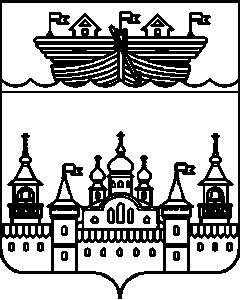 СЕЛЬСКИЙ СОВЕТ БЛАГОВЕЩЕНСКОГО СЕЛЬСОВЕТАВОСКРЕСЕНСКОГО МУНИЦИПАЛЬНОГО РАЙОНАНИЖЕГОРОДСКОЙ ОБЛАСТИРЕШЕНИЕ 1.Рассмотрев представленную администрацией Благовещенского сельсовета бюджетную отчетность за 2021 год (Приложение 1) сельский Совет Благовещенского сельсовета Воскресенского муниципального района  отмечает что в 2021 году  план по доходам бюджета Благовещенского сельсовета   составил   10414,918 тыс.руб.Всего поступило: налоговых и неналоговых доходов в сумме  10247,340  тыс.руб.   что составило  98,4 % к уточненному плану.    Основные источники поступления налоговых  и неналоговых доходов  бюджета: НДФЛ    228,249 тыс.руб.; налог на имущество   265,578 тыс.руб.; земельный налог  817,247 тыс.руб.;  доходы от уплаты акцизов на топливо 971,240руб. ; за счет бюджета сельсовета – платные услуги(выручка СДК от танцев. вечеров) 28,0 тыс.руб.; поступление  ЕСН 1,528 тыс.руб..; дотации бюджетам поселений на выравнивание бюджетной обеспеченности   3154,8 тыс. руб.; субвенции бюджетам поселений на осуществление первичного воинского учета   88,35 тыс.руб. ; межбюджетные трансферты в результате решений ,принятых органами власти другого уровня 129,248 тыс.руб. ;  прочие межбюджетные трансферты   4523,6  тыс.руб.;  инициативные платежи,зачисляемые в бюджеты сельских поселений  – 39,5 тыс.руб.; В 2021 г. расходы администрации Благовещенского сельсовета составили   11390,595 тыс.руб. основными приоритетами расходования бюджетных средств являются следующие статьи расходов:Заработная плата с начислениями           4575,569  тыс.руб.Соц.пособия (оплата  листа временной нетрудоспособности)                                13,428 тыс.руб.Оплата услуг связи                                    41,579  тыс. руб.Оплата  газете «Воскресенская жизнь»за разм. печатного материала                     22,418  тыс.руб.Оплата коммунальных услуг                  639,666 тыс. руб. Содержание программ 1С                         55,598   тыс.руб. Расчистка дорог от снега                         548,296  тыс. руб.Расходы на ул.освещенниеиз средств дор.фонда                                     21,452  тыс.руб.Ремонт дороги  д.Стрелиха                        385,655  тыс.руб.Приобретение материальных запасов (дрова, ГСМ по МПК, топливные гранулы)   472,826 тыс. руб.Приобретение прочих материальных запасов(бумага, картриджи, прочие,запчасти на пож.машину-40.0тыс.руб)   132,823  тыс.руб.Приобретение бензопилы                                 10,0тыс.руб                Приобретение ОС (в.т. системного блока45530руб,МФУ 20990руб,насос-39800руб.     116,32 тыс.рубТриммер-10000руб)Расходы на проведение выборов                      21,0тыс.рубОрганизация похорон                                         20,0тыс.руб.Организация прогулочных групп В летний период                                                  15.0 тыс.руб.Текущий ремонт полов в АСК                           24,373 тыс.руб.Ремонт уличного освещения  	(   материалы и услуга)                                       20,0 тыс.руб.          Спиливание деревьев по                                13,125 тыс.руб.             Проведение вечеров в СК                            19,874  тыс. руб.             Программа ПМИ  на ремонт дороги             в д. Соловьиха                                                2592,463тыс.руб.             Оказание м.помощи населению                   73,0 тыс. руб.             Уплата налога за негативное              воздействие на окруж. среду                        7,338  тыс. руб.             Ремонт,замена эл.проводки (в БСК и АПД)    38,4  тыс.руб.             Замена крыльца в Благовещенском СК           217,884 тыс.руб.             Приобретение венков  к памятникам                4,5 тыс.руб.             Передача МБТ  	                        82,3 тыс.руб.             Программа ПМИ  на ремонт водопровода             в д. Кладовка                                                     1205,708тыс.руб.            2. Рассмотрев представленный администрацией Благовещенского сельсовета отчет об исполнении бюджета администрации Благовещенского сельсовета за 2021 год сельский Совет Благовещенского сельсовета Воскресенского муниципального района  решил: утвердить отчет об исполнении бюджета администрации Благовещенского сельсовета Воскресенского муниципального района  за  2021 год:По доходам  10247,340  тыс.руб.По расходам  11390,595 тыс.руб.Результат исполнения бюджета : деффицит в сумме   1143,255  тыс.руб.3. Настоящее решение вступает в силу с момента его официального опубликования.4. Контроль за исполнением настоящего решения возложить на главу администрации Благовещенского сельсовета А.С.Лепехина5.Специалисту администрации сельсовета разместить настоящее решение на официальном сайте администрации Воскресенского муниципального района.Глава местного самоуправления:						О.К.Жаркова      25 марта 2022 года                                                                                             №9Об   утверждении отчета об исполнении бюджета  Благовещенского сельсовета Воскресенского муниципального района  за  2021 годОб   утверждении отчета об исполнении бюджета  Благовещенского сельсовета Воскресенского муниципального района  за  2021 год